Recommendation ITU-R BS.2126-1(05/2023)BS Series: Broadcasting service (sound)Methods for the subjective assessment of sound systems with accompanying pictureForewordThe role of the Radiocommunication Sector is to ensure the rational, equitable, efficient and economical use of the radio-frequency spectrum by all radiocommunication services, including satellite services, and carry out studies without limit of frequency range on the basis of which Recommendations are adopted.The regulatory and policy functions of the Radiocommunication Sector are performed by World and Regional Radiocommunication Conferences and Radiocommunication Assemblies supported by Study Groups.Policy on Intellectual Property Right (IPR)ITU-R policy on IPR is described in the Common Patent Policy for ITU-T/ITU-R/ISO/IEC referenced in Resolution ITU-R 1. Forms to be used for the submission of patent statements and licensing declarations by patent holders are available from http://www.itu.int/ITU-R/go/patents/en where the Guidelines for Implementation of the Common Patent Policy for ITU-T/ITU-R/ISO/IEC and the ITU-R patent information database can also be found. Electronic PublicationGeneva, 2023 ITU 2023All rights reserved. No part of this publication may be reproduced, by any means whatsoever, without written permission of ITU.RECOMMENDATION  ITU-R  BS.2126-1Methods for the subjective assessment of sound systems
with accompanying picture(2019-2023)ScopeThis Recommendation describes methods for the subjective assessment of sound systems with an accompanying picture, the relationships between the distances from the loudspeakers to the central listening position, the display sizes and the viewing distances are clarified. KeywordsAudio quality, subjective assessment, listening test, video imageThe ITU Radiocommunication Assembly,consideringa)	that the perceptual interaction between the sound and picture can affect the assessment of sound quality;b)	that existing methods for the subjective assessment of sound quality may require adjustments for assessing sound systems with an accompanying picture;c)	that the use of standardised methods is important for the comparison, exchange, compatibility and correct interpretation of data derived from subjective tests carried out at different times and/or places,recognisinga)	Recommendations ITU-R BS.775 – Multichannel stereophonic sound system with and without accompanying picture, and ITU-R BS.2051 – Advanced sound system for programme production;b)	Recommendations ITU-R BS.1116 – Methods for the subjective assessment of small impairments in audio systems, ITU-R BS.1283 – Guidance for the selection of the most appropriate ITU-R Recommendation(s) for subjective assessment of sound quality, ITU-R BS.1284 – General methods for the subjective assessment of sound quality, and ITU-R BS.1534 – Method for the subjective assessment of intermediate quality level of audio systems;c)	Recommendations ITU-R BT.709 – Parameter values for the HDTV standards for production and international programme exchange, ITU-R BT.2020 – Parameter values for ultra-high definition television systems for production and international programme exchange, and ITU-R BT.2100 – Image parameter values for high dynamic range television for use in production and international programme exchange;d)	Recommendation ITU-R BT.500 – Methodologies for the subjective assessment of the quality of television images,recommendsthat the testing and evaluation procedures given in the Annex should be used for the subjective assessment of sound systems with an accompanying picture.Annex1	GeneralThis Annex is divided into the following sections, giving detailed requirements for various aspects of the tests:1	General2	Experimental design3	Selection of the listening panel4	Test method5	Attributes6	Test material7	Reproduction conditions8	Statistical analysis and presentation of results.The sound and picture are inseparably combined in TV programmes and movie. Under normal circumstances, the observers should perceive the sound and picture with a sense of unity. Therefore, the presentation of pictures may be indispensable for some subjective assessments of sound quality. Visual stimuli often affect the perception of sound. For example, the apparent direction of a sound image is frequently shifted to that of the corresponding picture, which is well known as the “ventriloquism effect”. Also, visual stimuli sometimes make aural impairments less noticeable. The following fields of assessment require the presentation of a visual image:–	correlation between picture and sound images;–	effect of visual image on basic audio quality;–	harmony of spatial impressions of picture and sound;–	assessment of listening and viewing arrangements.2	Experimental designIn designing the tests, § 2 of Recommendation ITU-R BS.1116 and § 3 of Recommendation ITU-R BS.1534 should be taken into account. The use of a reference is not always necessary. 3	Selection of the listening panelFor the selection of the listening panel, Recommendation ITU-R BS.1284 should be taken into account. In cases where the impairments are small, § 3 of Recommendation ITU-R BS.1116, should also be taken into account. In cases of intermediate audio quality, § 4 of Recommendation ITU-R BS.1534 should also be taken into account.4	Test methodTo conduct subjective assessments with an accompanying picture, it is necessary to select appropriate methods based on guidelines specified in Recommendation ITU-R BS.1283.Subjects should be instructed to assess the sound quality in association with the video presentation, rather than to assess the sound quality alone.5	AttributesAppropriate attributes may be selected from those specified in § 5 of Recommendation ITU-R BS.1116. The following additional attribute may also be used:–	Correlation between sound and picture images.This attribute may include the following characteristics:–	correlation of source positions derived from visual and audible cues (including azimuth, elevation and depth);–	correlation of spatial impressions between sound and picture;–	time relationship between audio and video.6	Test materialThe test material should be selected to stimulate the attributes of interest. Different attributes may need different types of test material.In general, the aspects described in § 6 of Recommendation ITU-R BS.1116 and § 7 of Recommendation ITU-R BS.1534 are also valid for the assessment of sound systems with an accompanying picture.The relative timing difference between the sound and picture may be one of the parameters to be assessed. If this is not the case, the relative timing difference should be made as small as possible. In some cases, it may be necessary to adjust the relative delays of the audio and video signals.NOTE – The permissible time difference between sound and picture is defined in Recommendation ITU-R BT.1359.7	Reproduction conditions7.1	AudioUnless they are included in the attributes under test, the following parameters should conform to Recommendation ITU-R BS.1284 or §§ 7 and 8 of Recommendation ITU-R BS.1116:–	Reference monitor loudspeakers or headphones–	Reference listening room–	Reference sound field conditions–	Reverberation time–	Operational room response–	Listening level–	Listening arrangements–	Listening position –	Loudspeaker base width–	Background noise level – effort should be made to minimise the masking effect due to room noise and reproduction device noise. The total noise level, including the technical equipment, should not exceed NR30.7.2	VideoThe viewing distance should be similar to the listening distance, although no ITU-R Recommendations are available for the combined arrangement of loudspeakers and a display device.The design viewing distances for various video systems are given in Recommendation ITU-R BT.500 (see Table 1 of Attachment 1). The viewing distance for the reference viewing environment for critical viewing of HDR programme material is given in Recommendation ITU-R BT.2100 (see Table 2 of Attachment 1).The viewing distance cannot be rigidly fixed and can only be recommended with some degree of flexibility. The recommended ranges of the viewing distance are 0.8 H to 3.2 H for the 7 680 × 4 320 format, 1.6 H to 3.2 H for the 3 840 × 2 160 format, 3.2 H for the 1 920 × 1 080 format, 4.8 H for the 1 280 × 720 format, and 6 H to 7 H for SDTV.Figures 1 to 5 show the relationship between listening distances and display sizes for five conditions according to the above-mentioned descriptions. The choice of the display size is limited; for example, for a listening distance of 3 m, an aspect ratio of 16:9 and a viewing distance of 3.2 H (H: picture height), the size of the display placed in line with the left (M+030) and right (M-030) loudspeakers (case A) is 65 inches (see Fig. 3).An acoustic transparent screen may be used instead of a flat panel display for a large-screen presentation if front loudspeakers, such as the centre loudspeaker (M+000), are closely placed behind the display (see Figs 3 to 5). The loudspeakers around the screen may also be placed away from the spherical loudspeaker layout so as not to obstruct the view of the screen.Although the distances from the loudspeakers to the central listening point vary, all acoustical distances should be adjusted to the same distance so that the same sound signal is emitted from each loudspeaker with the same level, same delay and same frequency properties.FIGURE 1Relationship between the radius of the spherical loudspeaker layout and the size of the video display screen
placed in line with the M+000 loudspeaker for a 4:3 aspect ratio (SDTV)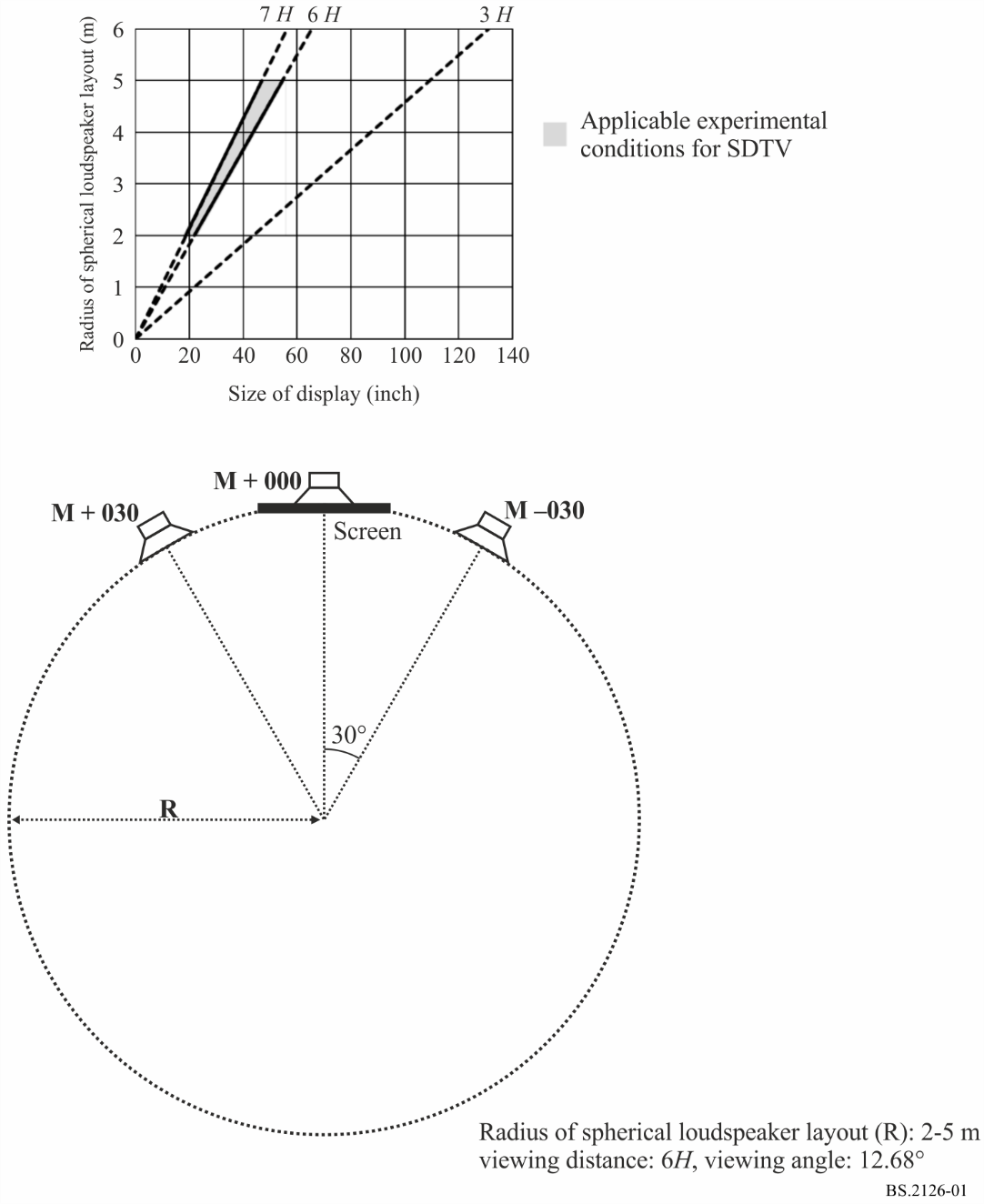 FIGURE 2Relationship between the radius of the spherical loudspeaker layout and the size of the video display screen
placed in line with the M+030 and M-030 loudspeakers for a 4:3 aspect ratio (SDTV)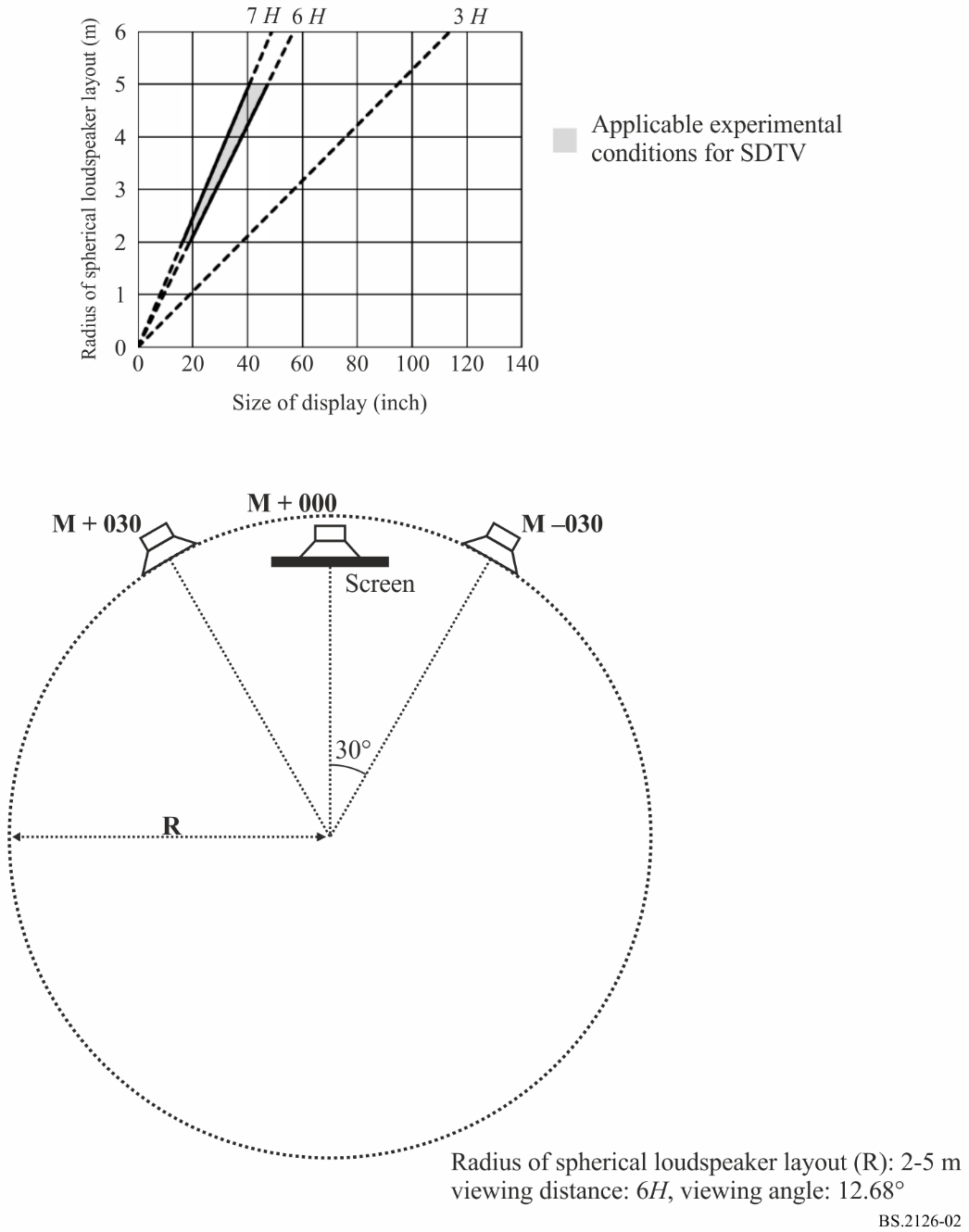 FIGURE 3Relationship between the radius of the spherical loudspeaker layout and the size of the video display screen
placed in line with the M+000 loudspeaker for a 16:9 aspect ratio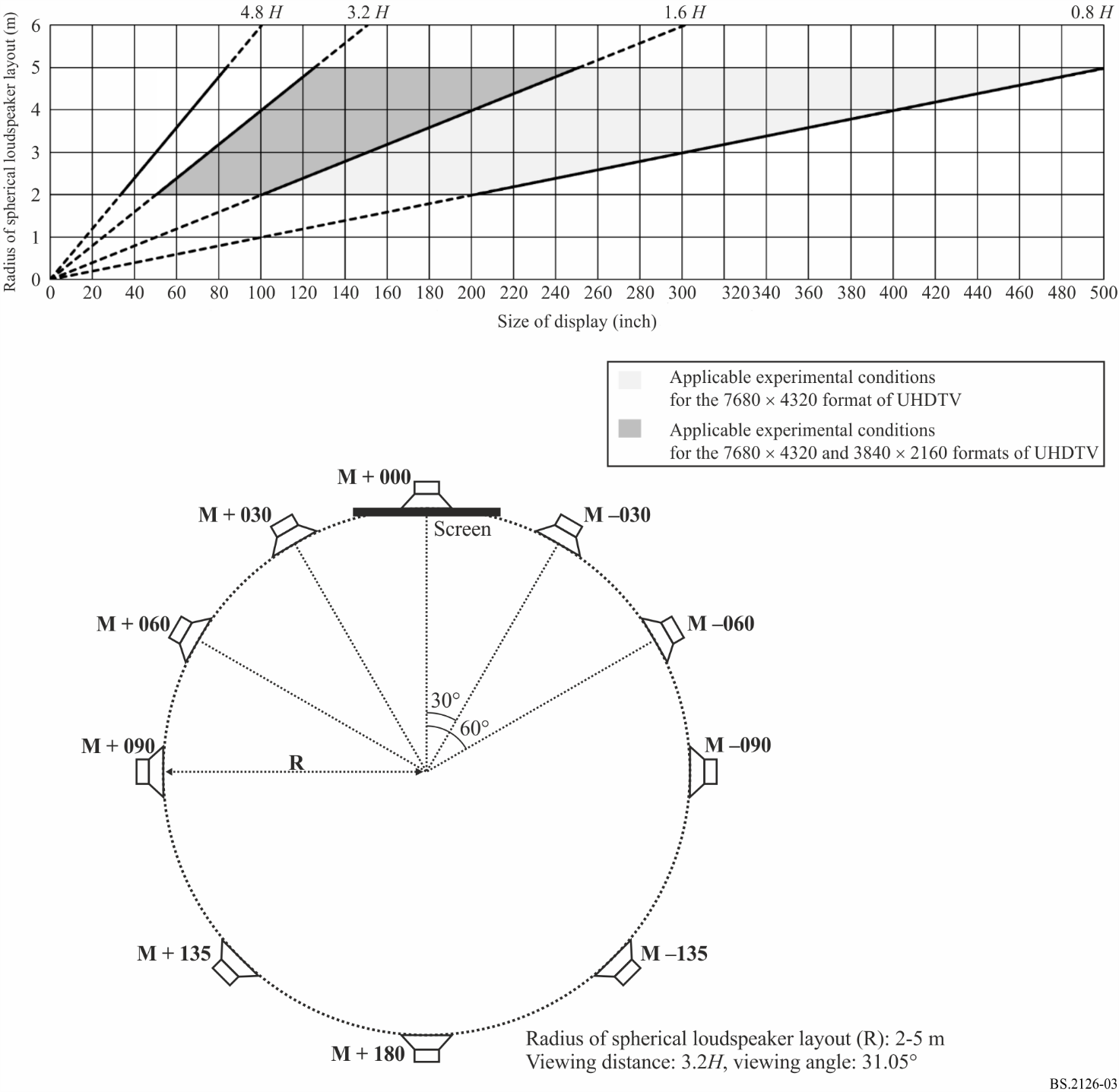 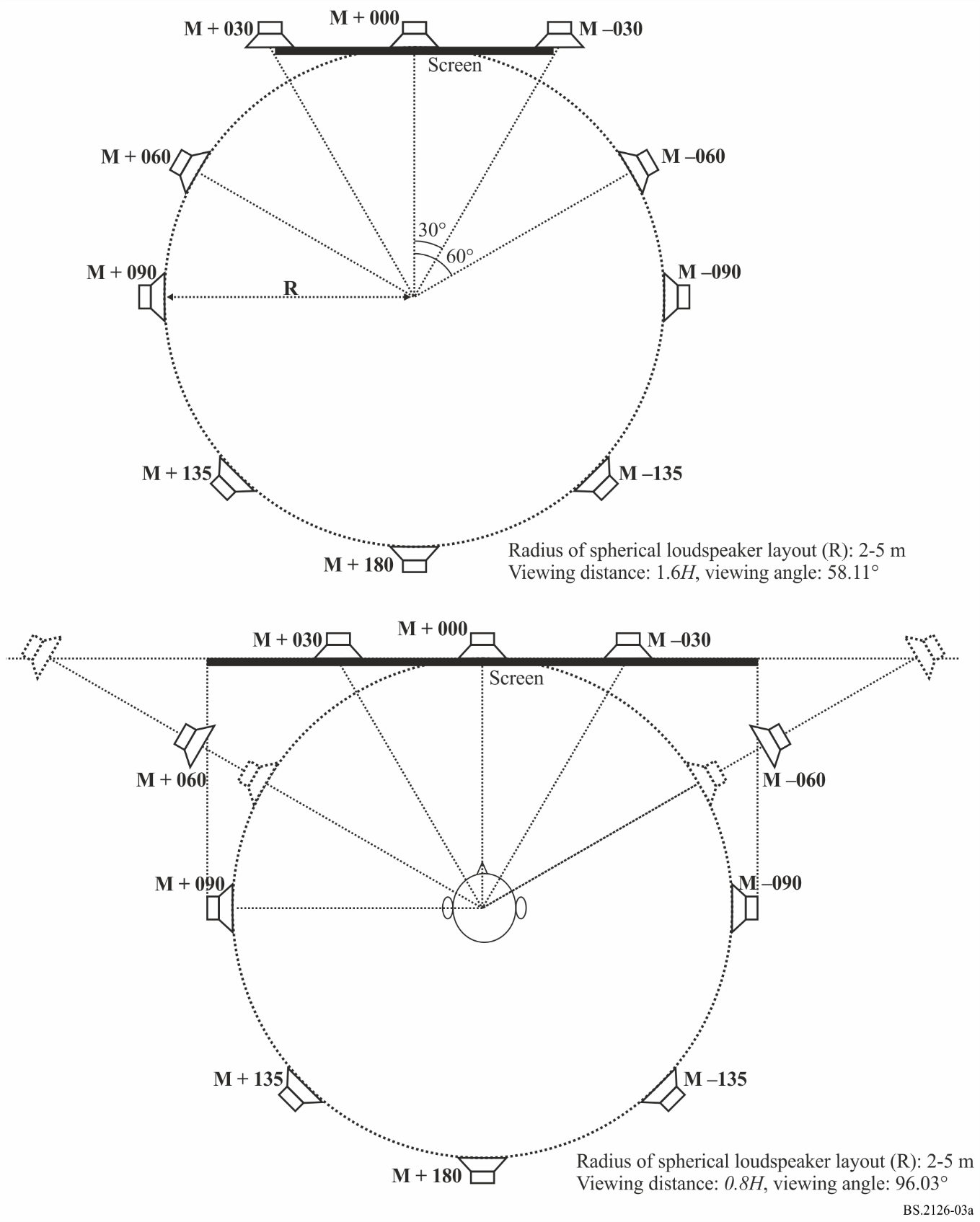 FIGURE 4Relationship between the radius of the spherical loudspeaker layout and the size of the video display screen
placed in line with the M+030 and M-030 loudspeakers for a 16:9 aspect ratio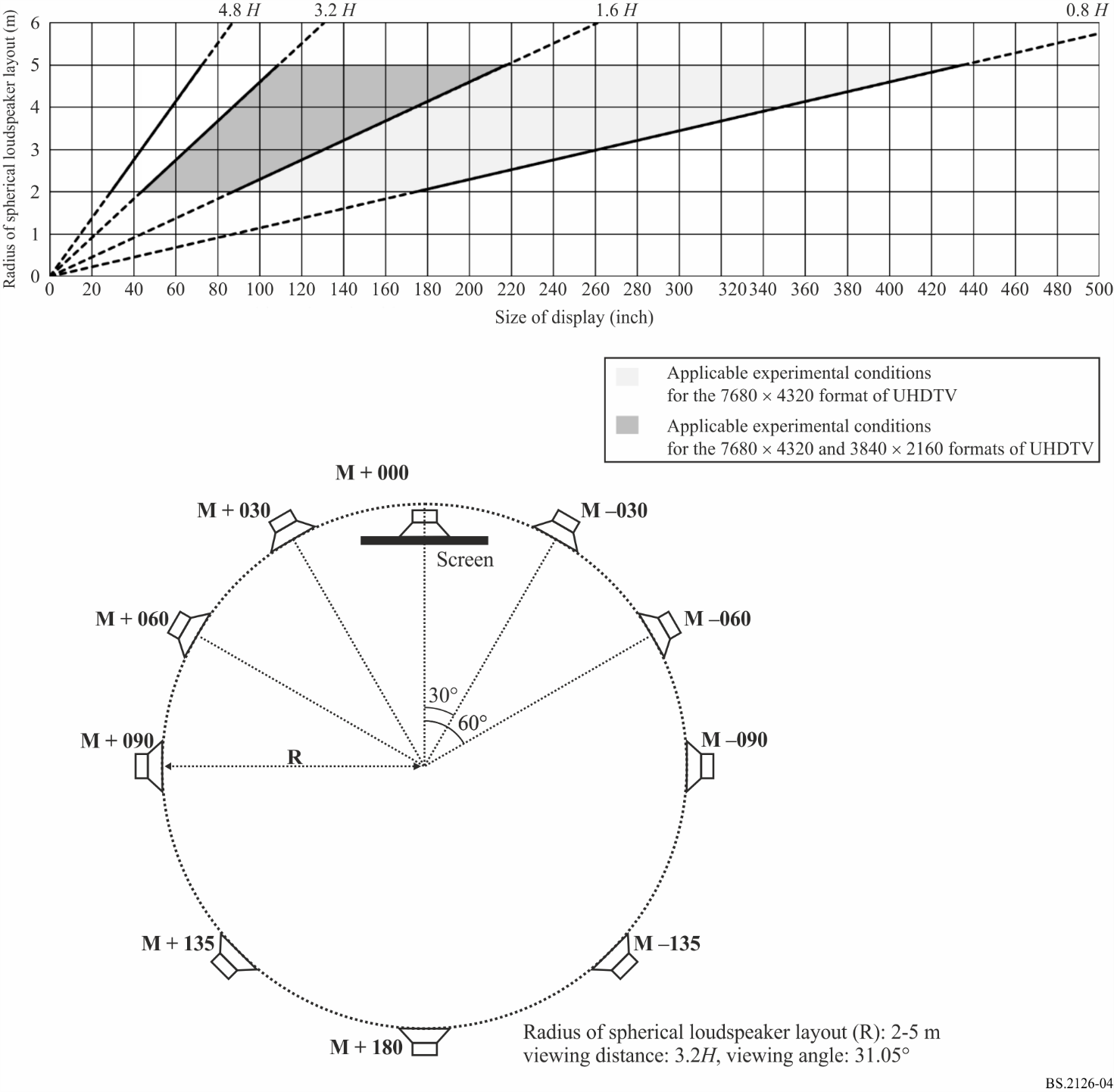 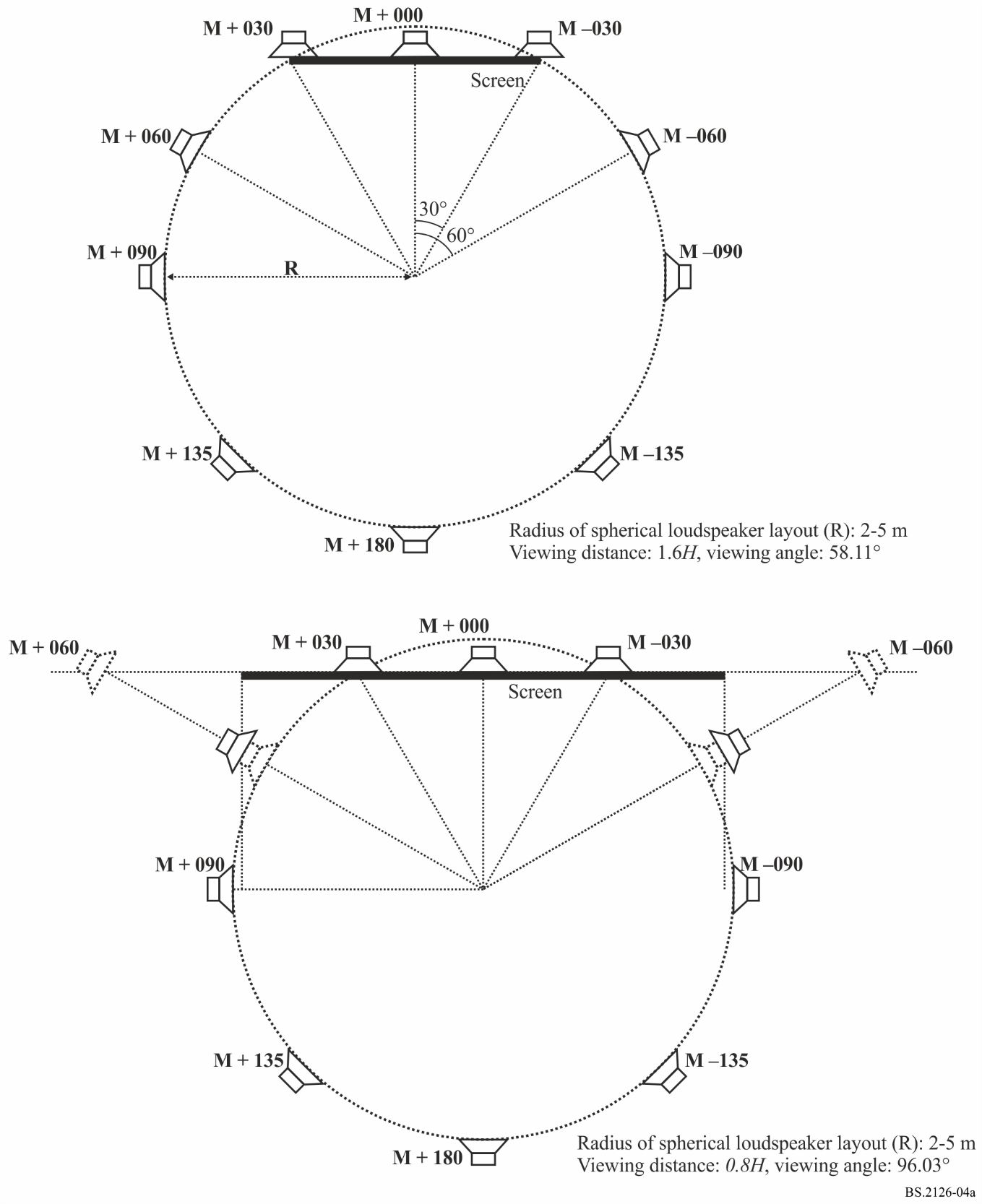 FIGURE 5Relationship between the radius of the spherical loudspeaker layout and the size of the video display screen
placed in line with the M+060 and M-060 loudspeakers for a 16:9 aspect ratio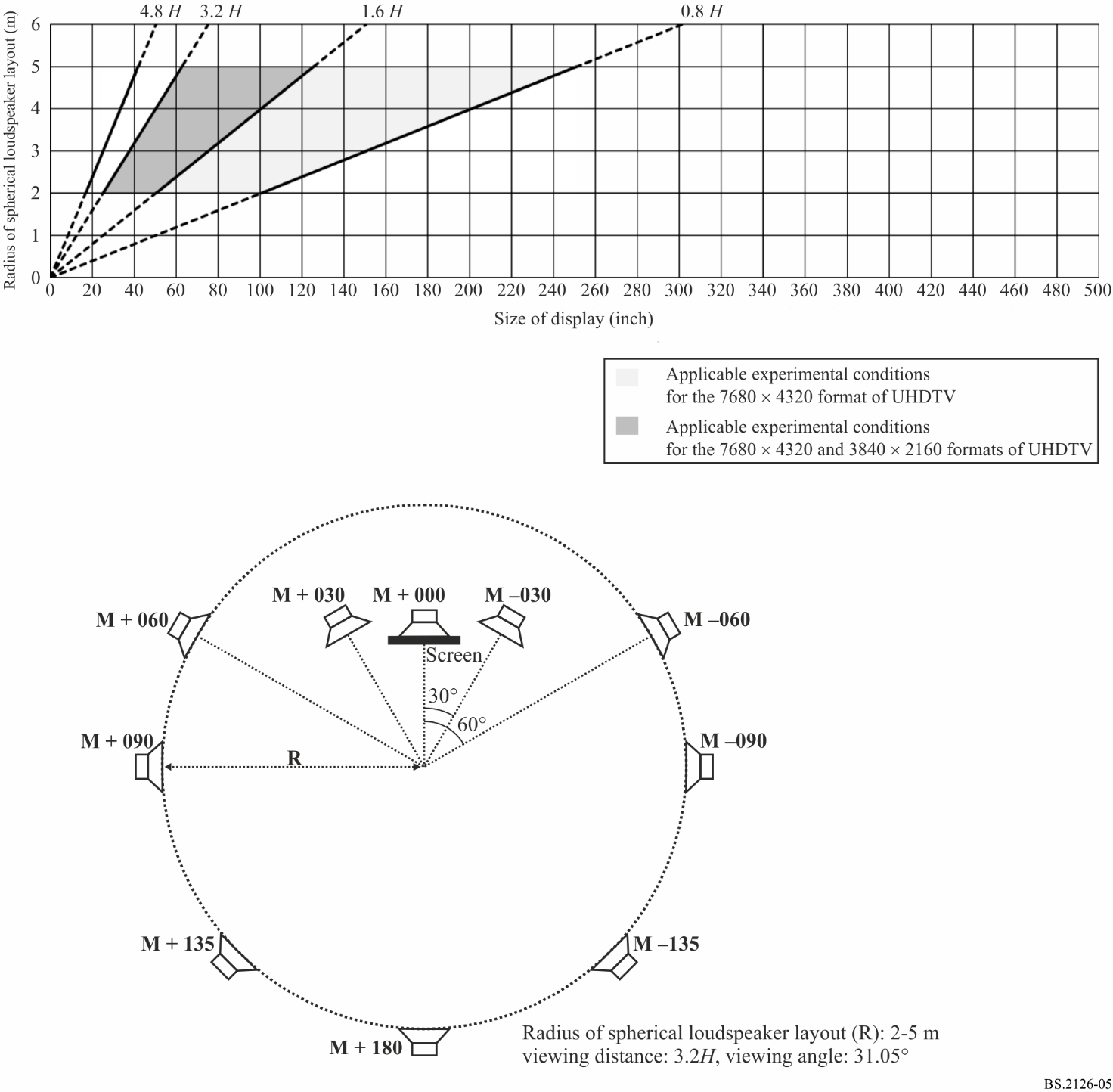 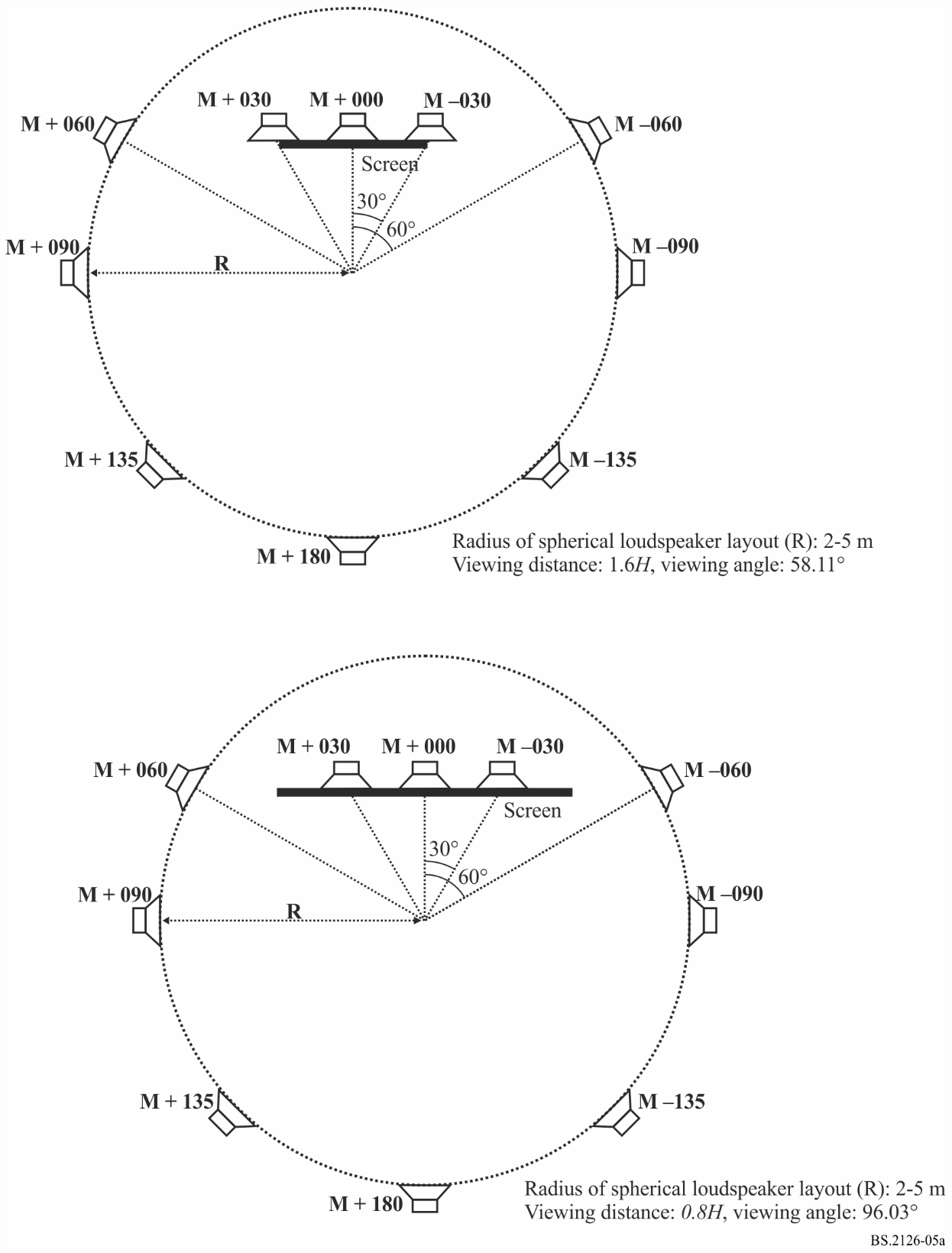 8	Statistical analysis and presentation of resultsThe analysis of the experimental data and the method of presentation of the results should conform to Recommendation ITU-R BS.1284 or §§ 9, 10 and 11 of Recommendation ITU-R BS.1116 as appropriate.Attachment
to Annex

Viewing distances described in ITU-R RecommendationsTABLE 1Design viewing distance described in Recommendation ITU-R BT.500TABLE 2Viewing distance in the reference viewing environment described
in Recommendation ITU-R BT.2100Series of ITU-R Recommendations (Also available online at https://www.itu.int/publ/R-REC/en)Series of ITU-R Recommendations (Also available online at https://www.itu.int/publ/R-REC/en)SeriesTitleBOSatellite deliveryBRRecording for production, archival and play-out; film for televisionBSBroadcasting service (sound)BTBroadcasting service (television)FFixed serviceMMobile, radiodetermination, amateur and related satellite servicesPRadiowave propagationRARadio astronomyRSRemote sensing systemsSFixed-satellite serviceSASpace applications and meteorologySFFrequency sharing and coordination between fixed-satellite and fixed service systemsSMSpectrum managementSNGSatellite news gatheringTFTime signals and frequency standards emissionsVVocabulary and related subjectsNote: This ITU-R Recommendation was approved in English under the procedure detailed in Resolution ITU-R 1.Image systemAspect ratioOptimal horizontal viewing angleOptimal viewing distance720  4834:311°7 H640  4804:311°7 H720  5764:313°6 H1 024  7684:317°4.5 H1 280  72016:921°4.8 H1 400  1 0504:323°3.3 H1 920  1 08016:931°3.2 H3 840  2 16016:958°1.6 H7 680  4 32016:996°0.8 HImage systemViewing distance1 920  1 0803.2 H3 840  2 1601.6 to 3.2 H7 680  4 3200.8 to 3.2 H